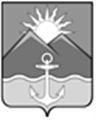 ФИНАНСОВОЕ УПРАВЛЕНИЕ          АДМИНИСТРАЦИИ ХАСАНСКОГО МУНИЦИПАЛЬНОГО РАЙОНА                                                                   пгт.СлавянкаП Р И К А З 05.12.2022 г.		                          	     	                                      №  25О Порядке санкционирования расходовмуниципальных бюджетных и автономных учреждений Хасанского муниципального округа,источником финансового обеспечения которыхявляются субсидии, полученные в соответствии с абзацем вторым пункта 1 статьи 78.1 и пунктом 1 статьи 78.2 Бюджетного кодекса Российской Федерации В соответствии с абзацем вторым пункта 1 статьи 78.1 и пунктом 1 статьи 78.2 Бюджетного кодекса Российской Федерации, частями 3.7 и 3.10 статьи 2 Федерального закона от 3 ноября 2006 года № 174-ФЗ "Об автономных учреждениях", частью 16                   статьи 30 Федерального закона от 8 мая 2010 года № 83-ФЗ "О внесении изменений                     в отдельные законодательные акты Российской Федерации в связи с совершенствованием правового положения государственных (муниципальных) учреждений»         ПРИКАЗЫВАЮ:Утвердить прилагаемый Порядок санкционирования расходов муниципальных бюджетных и автономных  учреждений Хасанского муниципального округа, источником финансового обеспечения которых являются субсидии, полученные в соответствии с абзацем вторым пункта 1 статьи 78.1 и пунктом 1 статьи 78.2 Бюджетного кодекса Российской Федерации  (далее - Порядок).Признать утратившим силу приказ финансового управления администрации Хасанского муниципального района от 24.11.2021 № 26 «О Порядке санкционирования расходов муниципальных бюджетных и автономных  учреждений Хасанского муниципального района, источником финансового обеспечения которых являются субсидии, полученные в соответствии с абзацем вторым пункта 1 статьи 78.1 и пунктом 1 статьи 78.2 Бюджетного кодекса Российской Федерации».     Опубликовать настоящий приказ на официальном сайте администрации Хасанского муниципального округа в информационно-телекоммуникационной сети «Интернет».Настоящий приказ вступает в силу с 1 января 2023 года.Начальник финансового управления                                                              А.Б.Слепцова                                                                                   УТВЕРЖДЕНПриказом финансового управления администрации Хасанского  муниципального районаот   05.12.2022 г.  №  25ПОРЯДОК САНКЦИОНИРОВАНИЯ РАСХОДОВ МУНИЦИПАЛЬНЫХ БЮДЖЕТНЫХ И АВТОНОМНЫХ УЧРЕЖДЕНИЙ ХАСАНСКОГО МУНИЦИПАЛЬНОГО ОКРУГА, ИСТОЧНИКОМ ФИНАНСОВОГО ОБЕСПЕЧЕНИЯКОТОРЫХ ЯВЛЯЮТСЯ СУБСИДИИ, ПОЛУЧЕННЫЕ В СООТВЕТСТВИИС АБЗАЦЕМ ВТОРЫМ ПУНКТА 1 СТАТЬИ 78.1 И ПУНКТОМ 1 СТАТЬИ 78.2 БЮДЖЕТНОГО КОДЕКСА РОССИЙСКОЙ ФЕДЕРАЦИИ1. Настоящий Порядок устанавливает порядок санкционирования расходов муниципальных бюджетных и автономных  учреждений Хасанского муниципального округа (далее - учреждения), источником финансового обеспечения которых являются субсидии, полученные в соответствии с абзацем вторым пункта 1 статьи 78.1 Бюджетного кодекса Российской Федерации (далее - субсидии на иные цели), а также расходов учреждений, источником финансового обеспечения которых являются субсидии на осуществление капитальных вложений в объекты капитального строительства муниципальной собственности Хасанского муниципального округа и приобретение объектов недвижимого имущества в муниципальную собственность Хасанского муниципального округа (далее - субсидии на капитальные вложения), полученные учреждениями в соответствии с пунктом 1 статьи 78.2 Бюджетного кодекса Российской Федерации, лицевые счета которым открыты в Управлении Федерального казначейства по Приморскому краю (далее - Управление).Положения настоящего Порядка, установленные для организаций, распространяются на их обособленные подразделения, осуществляющие операции с субсидиями на иные цели и субсидиями на капитальные вложения (далее - целевые субсидии).2. Санкционирование расходов учреждений, источником финансового обеспечения которых являются целевые субсидии, осуществляется Управлением на основании обращения администрации Хасанского муниципального района от 17.11.2022 г. № 6377            «О передаче отдельных функций финансового органа» (далее - Обращение).3. Санкционирование расходов учреждений, источником финансового обеспечения которых являются целевые субсидии, осуществляется не позднее второго рабочего дня, следующего за днем предоставления учреждениями распоряжений о совершении казначейских платежей, установленных Порядком казначейского обслуживания, утвержденным приказом Федерального казначейства от 14 мая 2020 года № 21н (далее - Распоряжение).В случае санкционирования целевых субсидий, связанных с поставкой товаров, выполнением работ, оказанием услуг, учреждение направляет в Управление вместе с Распоряжением копии указанных в нем договора (контракта), а также иных документов, подтверждающих факт поставки товаров, выполнения работ, оказания услуг, установленных финансовым управлением администрации Хасанского муниципального округа для получателей средств бюджета Хасанского муниципального округа (далее - документ-основание).Копии документов-оснований направляются в форме электронной копии документа-основания на бумажном носителе, созданной посредством его сканирования, или электронного документа, подтвержденной электронной подписью руководителя учреждения  или иного уполномоченного лица учреждения.В случае если в соответствии с законодательством Российской Федерации документы-основания ранее были размещены в ГИПС "Электронный бюджет" или в единой информационной системе в сфере закупок, представление указанных документов-оснований в Управление не требуется.4. Для осуществления санкционирования оплаты целевых субсидий в Управление представляются  учреждением  утвержденные соответствующим главным распорядителем бюджетных средств - органом исполнительной власти Хасанского муниципального округа, в ведении которого находится учреждение (далее - Отраслевым органом), сведения об операциях с целевыми субсидиями на   год (код формы ОКУД 0501016) (далее - Сведения учреждения);При составлении Сведений учреждениями применяются коды дополнительной классификации расходов бюджета Хасанского муниципального округа в части субсидий учреждениям на иные цели, доведенных до Управления в соответствии с приказом финансового управления администрации Хасанского муниципального района от 07.11.2022 года № 20 " О порядке применения бюджетной классификации Российской Федерации в части, относящейся к бюджету Хасанского муниципального округа " (далее - аналитический код субсидии) и информацией об аналитических кодах, используемых Федеральным казначейством в целях санкционирования операций с целевыми расходами в соответствующем финансовом году (за исключением остатков, не использованных на январь соответствующего финансового года).Сведения учреждений представляются в электронном виде с применением электронной подписи, при отсутствии электронного документооборота - на бумажном носителе с одновременным представлением в электронном виде на машинном носителе.Управление, не позднее одного рабочего дня, следующего за днем предоставления организацией Сведений, проверяют их на соответствие требованиям, установленным Федеральным казначейством.В случае, если форма или информация, указанная в Сведениях организации, не соответствует требованиям, установленным Федеральным казначейством, Управление направляет учреждению протокол, в котором указывается причина возврата.5. При внесении изменений в Сведения учреждение представляет в Управление Сведения, в которых указываются показатели с учетом вносимых изменений. В случае уменьшения планируемых целевых субсидий планируемая сумма выплат по целевым субсидиям, указанная в Сведениях, должна быть больше или равна сумме произведенных выплат по целевым субсидиям по соответствующему аналитическому коду субсидии или цифровому коду на дату внесения изменений.6. При утверждении Сведений Отраслевой орган обеспечивает соблюдение учреждениями условий, целей и порядка, установленных при предоставлении субсидии.7. В целях санкционирования оплаты денежных обязательств учреждений, источником финансового обеспечения которых являются целевые субсидии, документы, представленные согласно пункту 3 настоящего Порядка, проверяются на соответствие следующим требованиям:1) соответствие Распоряжения установленной форме;2) наличие в Распоряжении кодов групп, подгрупп и элементов видов расходов классификации расходов бюджетов (далее - код видов расходов бюджетов) и аналитического кода субсидии;3) соответствие указанного в Распоряжении аналитического кода субсидии аналитическому коду субсидии, указанному в Сведениях учреждения;4) соответствие указанного в Распоряжении кода видов расходов бюджетов текстовому назначению платежа, предусмотренному Указаниями о порядке применения бюджетной классификации Российской Федерации, утвержденными Министерством финансов Российской Федерации;5) наличие документов, подтверждающих возникновение денежного обязательства организации;6) соответствие содержания операции по оплате денежных обязательств на поставку товаров, выполнение работ, оказание услуг, аренды, исходя из документов, подтверждающих возникновение денежных обязательств, коду видов расходов бюджетов и содержанию текста назначения платежа, указанным в Распоряжении;7) непревышение суммы авансового платежа по гражданско-правовым договорам и иным договорам, указанной в Распоряжении, над предельным размером авансового платежа, установленного нормативными правовыми актами Хасанского муниципального округа;8) наличие в Распоряжении реквизитов (номер, дата) и предмета договора (изменения к договору) или гражданско-правового договора (изменения к гражданско-правовому договору) на поставку товаров, выполнение работ, оказание услуг для муниципальных нужд или договора аренды, и (или) реквизитов (тип, номер, дата) документа, подтверждающего возникновение денежного обязательства при поставке товаров (накладная и (или) акт приемки-передачи, и (или) счет-фактура), выполнении работ, оказании услуг (акт выполненных работ (услуг) и (или) счет, и (или) счет-фактура), номер и дата исполнительного документа (исполнительный лист, судебный приказ), иных документов, подтверждающих возникновение денежных обязательств, предусмотренных законодательством;9) соответствие указанных в Распоряжении подписей карточкам образцов подписей к лицевым счетам организаций;10) непревышение суммы, указанной в Распоряжении, над суммой общего остатка средств, учтенной на лицевом счете организации.8. В случае соблюдения требований, предусмотренных пунктом 7 настоящего Порядка, в Распоряжении, предоставленном на бумажном носителе, проставляется отметка, подтверждающая санкционирование оплаты денежных обязательств учреждения с указанием даты, подписи, расшифровки подписи, содержащей фамилию, инициалы работника, осуществляющего санкционирование, и Распоряжение принимается к исполнению.9. В случае несоблюдения требований, предусмотренных пунктом 7 настоящего Порядка, Управление не позднее срока, установленного пунктом 3 настоящего Порядка, направляет учреждению уведомление, содержащее информацию, позволяющую идентифицировать Распоряжение, не принятое к исполнению, а также содержащее дату и причину отказа.Несанкционированное Распоряжение на бумажном носителе возвращается учреждению не позднее срока, указанного в пункте 3 настоящего Порядка, с приложением Протокола, в котором указываются причины возврата.В случае предоставления Распоряжения в электронном виде Протокол направляется учреждению в электронном виде не позднее срока, указанного в пункте 3 настоящего Порядка.